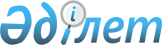 О внесении изменений и дополнений в решение Чингирлауского районного маслихата от 24 декабря 2018 года №33-2 "О районном бюджете на 2019-2021 годы"
					
			Утративший силу
			
			
		
					Решение Чингирлауского районного маслихата Западно-Казахстанской области от 10 октября 2019 года № 45-3. Зарегистрировано Департаментом юстиции Западно-Казахстанской области 14 октября 2019 года № 5825. Утратило силу решением Чингирлауского районного маслихата Западно-Казахстанской области от 11 февраля 2020 года № 50-3
      Сноска. Утратило силу решением Чингирлауского районного маслихата Западно-Казахстанской области от 11.02.2020 № 50-3 (вводится в действие со дня первого официального опубликования).
      В соответствии с Бюджетным кодексом Республики Казахстан от 4 декабря 2008 года, Законом Республики Казахстан "О местном государственном управлении и самоуправлении в Республике Казахстан" от 23 января 2001 года районный маслихат РЕШИЛ:
      1. Внести в решение Чингирлауского районного маслихата от 24 декабря 2018 года №33-2 "О районном бюджете на 2019-2021 годы" (зарегистрированное в Реестре государственной регистрации нормативных правовых актов №5478, опубликованное 10 января 2019 года в Эталонном контрольном банке нормативных правовых актов Республики Казахстан) следующие изменения и дополнения:
      пункт 1 изложить в следующей редакции:
      "1. Утвердить районный бюджет на 2019-2021 годы согласно приложениям 1, 2 и 3 соответственно, в том числе на 2019 год в следующих объемах:
      1) доходы – 4 657 675 тысяч тенге:
      налоговые поступления – 333 922 тысячи тенге;
      неналоговые поступления – 15 850 тысяч тенге;
      поступления от продажи основного капитала – 7 850 тысяч тенге;
      поступления трансфертов – 4 300 053 тысячи тенге;
      2) затраты – 4 591 776 тысяч тенге;
      3) чистое бюджетное кредитование – 49 648 тысяч тенге:
      бюджетные кредиты – 94 687 тысяч тенге;
      погашение бюджетных кредитов – 45 039 тысяч тенге;
      4) сальдо по операциям с финансовыми активами – 0 тенге:
      приобретение финансовых активов – 0 тенге;
      поступления от продажи финансовых активов государства – 0 тенге; 
      5) дефицит (профицит) бюджета – 16 251 тысяча тенге;
      6) финансирование дефицита (использование профицита) бюджета – - 16 251 тысяча тенге:
      поступление займов – 94 687 тысяч тенге;
      погашение займов – 138 167 тысяч тенге;
      используемые остатки бюджетных средств – 27 229 тысяч тенге.";
      в пункте 4:
      абзац первый изложить в следующей редакции:
      "4. Учесть в районном бюджете на 2019 год поступление целевых трансфертов и кредитов из республиканского бюджета в общей сумме 1 156 966 тысяч тенге:";
      абзац второй изложить в следующей редакции:
      "на повышение заработной платы отдельных категорий гражданских служащих, работников организаций, содержащихся за счет средств государственного бюджета, работников казенных предприятий в связи с изменением размера минимальной заработной платы – 436 591 тысяча тенге;";
      абзац седьмой изложить в следующей редакции:
      "на выплату государственной адресной социальной помощи – 58 914 тысяч тенге;";
      дополнить пунктом 4-1 следующего содержания:
      "4-1. Учесть в районном бюджете на 2019 год поступление целевых трансфертов из национального фонда в общей сумме 97 142 тысячи тенге:
      на выплату государственной адресной социальной помощи – 36 033 тысячи тенге;
      на предоставление грантов для реализации новых бизнес-идей для молодежи, малообеспеченным многодетным семьям, малообеспеченным трудоспособным инвалидам – 25 250 тысяч тенге;
      на краткосрочное профессиональное обучение по компетенциям и навыкам, востребованным на рынке труда – 35 859 тысяч тенге."; 
      в пункте 5:
      абзац первый изложить в следующей редакции:
      "5. Учесть в районном бюджете на 2019 год поступление целевых трансфертов из областного бюджета в общей сумме 625 964 тысячи тенге:";
      абзац девятый изложить в следующей редакции:
      "частным агентствам для устройства на работу – 0 тенге;";
      дополнить абзацем пятнадцатым следующего содержания:
      "на выплату государственной адресной социальной помощи – 12 041 тысяча тенге.";
      приложение 1 к указанному решению изложить в новой редакции согласно приложению к настоящему решению.
      2. Руководителю аппарата районного маслихата (С.Шагиров) обеспечить государственную регистрацию данного решения в органах юстиции, его официальное опубликование в Эталонном контрольном банке нормативных правовых актов Республики Казахстан.
      3. Настоящее решение вводится в действие с 1 января 2019 года. Районный бюджет на 2019 год
      тысяч тенге
					© 2012. РГП на ПХВ «Институт законодательства и правовой информации Республики Казахстан» Министерства юстиции Республики Казахстан
				Приложение 
к решению Чингирлауского 
районного маслихата 
от 10 октября 2019 года №45-3Приложение 1 
к решению Чингирлауского
районного маслихата 
от 24 декабря 2018 года № 33-2
Категория
Категория
Категория
Категория
Категория
Класс
Класс
Класс
Класс
Подкласс
Подкласс
Подкласс
Специфика
Специфика
Наименование
Сумма
1) Доходы
 4 657 675
1
Налоговые поступления
333 922
01
Подоходный налог
103 384
2
Индивидуальный подоходный налог
103 384
03
Социальный налог
153 178
1
Социальный налог
153 178
04
Налоги на собственность
69 768
1
Налоги на имущество
57 150
3
Земельный налог
350
4
Налог на транспортные средства
8 768
5
Единый земельный налог
3 500
05
Внутренние налоги на товары, работы и услуги
5 772
2
Акцизы
350
3
Поступления за использование природных и других ресурсов
4 000
4
Сборы за ведение предпринимательской и профессиональной деятельности
1 400
5
Налог на игорный бизнес
22
08
Обязательные платежи, взимаемые за совершение юридически значимых действий и (или) выдачу документов уполномоченными на то государственными органами или должностными лицами
1 820
1
Государственная пошлина
1 820
2
Неналоговые поступления
15 850
01
Доходы от государственной собственности
11 850
5
Доходы от аренды имущества, находящегося в государственной собственности
11 200
7
Вознаграждения по кредитам, выданным из государственного бюджета
650
04
Штрафы, пени, санкции, взыскания, налагаемые государственными учреждениями, финансируемыми из государственного бюджета, а также содержащимися и финансируемыми из бюджета (сметы расходов) Национального Банка Республики Казахстан
500
1
Штрафы, пени, санкции, взыскания, налагаемые государственными учреждениями, финансируемыми из государственного бюджета, а также содержащимися и финансируемыми из бюджета (сметы расходов) Национального Банка Республики Казахстан, за исключением поступлений от организаций нефтяного сектора и в Фонд компенсации потерпевшим
500
06
Прочие неналоговые поступления
3 500
1
Прочие неналоговые поступления
3 500
3
Поступления от продажи основного капитала
7 850
01
Продажа государственного имущества, закрепленного за государственными учреждениями
5 850
1
Продажа государственного имущества, закрепленного за государственными учреждениями
5 850
03
Продажа земли и нематериальных активов
2 000
1
Продажа земли
2 000
4
Поступления трансфертов 
4 300 053
01
Трансферты из нижестоящих органов государственного управления
1
3
Трансферты из бюджетов городов районного значения, сел, поселков, сельских округов
1
02
Трансферты из вышестоящих органов государственного управления
4 300 052
2
Трансферты из областного бюджета
4 300 052
Функциональная группа
Функциональная группа
Функциональная группа
Функциональная группа
Функциональная группа
Функциональная подгруппа
Функциональная подгруппа
Функциональная подгруппа
Функциональная подгруппа
Администратор бюджетных программ
Администратор бюджетных программ
Администратор бюджетных программ
Программа
Программа
Наименование
Сумма
2) Затраты
 4 591 776
01
Государственные услуги общего характера
391 644
1
Представительные, исполнительные и другие органы, выполняющие общие функции государственного управления
272 455
112
Аппарат маслихата района (города областного значения)
25 296
001
Услуги по обеспечению деятельности маслихата района (города областного значения)
24 595
003
Капитальные расходы государственного органа
701
122
Аппарат акима района (города областного значения)
104 494
001
Услуги по обеспечению деятельности акима района
 (города областного значения)
104 494
123
Аппарат акима района в городе, города районного значения, поселка, села, сельского округа
142 665
001
Услуги по обеспечению деятельности акима района в городе, города районного значения, поселка, села, сельского округа
139 725
022
Капитальные расходы государственного органа
2 940
2
Финансовая деятельность
1 115
459
Отдел экономики и финансов района (города областного значения)
1 115
003
Проведение оценки имущества в целях налогообложения
503
010
Приватизация, управление коммунальным имуществом, постприватизационная деятельность и регулирование споров, связанных с этим 
612
9
Прочие государственные услуги общего характера
118 074
454
Отдел предпринимательства и сельского хозяйства района (города областного значения)
32 654
001
Услуги по реализации государственной политики на местном уровне в области развития предпринимательства и сельского хозяйства
31 214
007
Капитальные расходы государственного органа
1 440
458
Отдел жилищно-коммунального хозяйства, пассажирского транспорта и автомобильных дорог района (города областного значения)
41 387
001
Услуги по реализации государственной политики на местном уровне в области жилищно-коммунального хозяйства, пассажирского транспорта и автомобильных дорог 
27 929
013
Капитальные расходы государственного органа
1 485
113
Целевые текущие трансферты из местных бюджетов
11 973
459
Отдел экономики и финансов района (города областного значения)
44 033
001
Услуги по реализации государственной политики в области формирования и развития экономической политики, государственного планирования, исполнения бюджета и управления коммунальной собственностью района (города областного значения)
37 149
015
Капитальные расходы государственного органа
250
113
Целевые текущие трансферты из местных бюджетов
6 634
02
Оборона
22 599
1
Военные нужды
5 599
122
Аппарат акима района (города областного значения)
5 599
005
Мероприятия в рамках исполнения всеобщей воинской обязанности
5 599
2
Организация работы по чрезвычайным ситуациям
17 000
122
Аппарат акима района (города областного значения)
17 000
007
Мероприятия по профилактике и тушению степных пожаров районного (городского) масштаба, а также пожаров в населенных пунктах, в которых не созданы органы государственной противопожарной службы
17 000
03
Общественный порядок, безопасность, правовая, судебная, уголовно-исполнительная деятельность
2 400
9
Прочие услуги в области общественного порядка и безопасности
2 400
458
Отдел жилищно-коммунального хозяйства, пассажирского транспорта и автомобильных дорог района (города областного значения)
2 400
021
Обеспечение безопасности дорожного движения в населенных пунктах
2 400
04
Образование
1 847 851
1
Дошкольное воспитание и обучение
66 402
464
Отдел образования района (города областного значения)
66 402
009
Обеспечение деятельности организаций дошкольного воспитания и обучения
66 402
2
Начальное, основное среднее и общее среднее образование
1 651 859
123
Аппарат акима района в городе, города районного значения, поселка, села, сельского округа
3 603
005
Организация бесплатного подвоза учащихся до школы и обратно в сельской местности
3 603
457
Отдел культуры, развития языков, физической культуры и спорта района (города областного значения)
54 142
017
Дополнительное образование для детей и юношества по спорту
54 142
464
Отдел образования района (города областного значения)
1 594 114
003
Общеобразовательное обучение
1 480 702
006
Дополнительное образование для детей 
113 412
9
Прочие услуги в области образования
129 590
464
Отдел образования района (города областного значения)
129 590
001
Услуги по реализации государственной политики на местном уровне в области образования 
10 730
004
Информатизация системы образования в государственных учреждениях образования района (города областного значения)
3 318
005
Приобретение и доставка учебников, учебно-методических комплексов для государственных учреждений образования района (города областного значения)
71 138
007
Проведение школьных олимпиад, внешкольных мероприятий и конкурсов районного (городского) масштаба
1 542
015
Ежемесячные выплаты денежных средств опекунам (попечителям) на содержание ребенка-сироты (детей-сирот), и ребенка (детей), оставшегося без попечения родителей
3 262
023
Методическая работа
32 417
067
Капитальные расходы подведомственных государственных учреждений и организаций
2 790
068
Обеспечение повышения компьютерной грамотности населения
766
113
Целевые текущие трансферты из местных бюджетов
3 627
06
Социальная помощь и социальное обеспечение
438 626
1
Социальное обеспечение
142 155
451
Отдел занятости и социальных программ района (города областного значения)
108 438
005
Государственная адресная социальная помощь
108 438
464
Отдел образования района (города областного значения)
33 717
030
Содержание ребенка (детей), переданного патронатным воспитателям
33 717
2
Социальная помощь
260 848
451
Отдел занятости и социальных программ района (города областного значения)
260 848
002
Программа занятости
156 448
006
Оказание жилищной помощи
12 101
007
Социальная помощь отдельным категориям нуждающихся граждан по решениям местных представительных органов
18 592
010
Материальное обеспечение детей-инвалидов, воспитывающихся и обучающихся на дому
477
014
Оказание социальной помощи нуждающимся гражданам на дому
27 524
017
Обеспечение нуждающихся инвалидов обязательными гигиеническими средствами и предоставление услуг специалистами жестового языка, индивидуальными помощниками в соответствии с индивидуальной программой реабилитации инвалида
13 226
023
Обеспечение деятельности центров занятости населения
32 480
9
Прочие услуги в области социальной помощи и социального обеспечения
35 623
451
Отдел занятости и социальных программ района (города областного значения)
35 623
001
Услуги по реализации государственной политики на местном уровне в области обеспечения занятости и реализации социальных программ для населения
29 523
011
Оплата услуг по зачислению, выплате и доставке пособий и других социальных выплат
2 261
021
Капитальные расходы государственного органа
250
050
Обеспечение прав и улучшение качества жизни инвалидов в Республике Казахстан
2 284
054
Размещение государственного социального заказа в неправительственных организациях
1 305
07
Жилищно-коммунальное хозяйство
442 848
1
Жилищное хозяйство
22 889
458
Отдел жилищно-коммунального хозяйства, пассажирского транспорта и автомобильных дорог района (города областного значения)
5 993
003
Организация сохранения государственного жилищного фонда
5 993
466
Отдел архитектуры, градостроительства и строительства района (города областного значения)
16 896
003
Проектирование и (или) строительство, реконструкция жилья коммунального жилищного фонда
1 654
004
Проектирование, развитие и (или) обустройство инженерно-коммуникационной инфраструктуры
15 242
2
Коммунальное хозяйство
384 252
458
Отдел жилищно-коммунального хозяйства, пассажирского транспорта и автомобильных дорог района (города областного значения)
4 000
012
Функционирование системы водоснабжения и водоотведения
4 000
466
Отдел архитектуры, градостроительства и строительства района (города областного значения)
380 252
005
Развитие коммунального хозяйства
2 976
058
Развитие системы водоснабжения и водоотведения в сельских населенных пунктах
377 276
3
Благоустройство населенных пунктов
35 707
123
Аппарат акима района в городе, города районного значения, поселка, села, сельского округа
18 554
008
Освещение улиц населенных пунктов
2 853
009
Обеспечение санитарии населенных пунктов
260
011
Благоустройство и озеленение населенных пунктов
15 441
458
Отдел жилищно-коммунального хозяйства, пассажирского транспорта и автомобильных дорог района (города областного значения)
17 153
015
Освещение улиц в населенных пунктах
12 833
016
Обеспечение санитарии населенных пунктов
1 820
018
Благоустройство и озеленение населенных пунктов
2 500
08
Культура, спорт, туризм и информационное пространство
379 672
1
Деятельность в области культуры
181 069
457
Отдел культуры, развития языков, физической культуры и спорта района (города областного значения)
181 069
003
Поддержка культурно-досуговой работы
168 930
015
Обеспечение сохранности историко - культурного наследия и доступа к ним
12 139
2
Спорт
32 083
457
Отдел культуры, развития языков, физической культуры и спорта района (города областного значения)
32 083
008
Развитие массового спорта и национальных видов спорта
25 949
009
Проведение спортивных соревнований на районном (города областного значения) уровне
1 453
010
Подготовка и участие членов сборных команд района (города областного значения) по различным видам спорта на областных спортивных соревнованиях
4 681
3
Информационное пространство
114 586
456
Отдел внутренней политики района (города областного значения)
14 227
002
Услуги по проведению государственной информационной политики
14 227
457
Отдел культуры, развития языков, физической культуры и спорта района (города областного значения)
100 359
006
Функционирование районных (городских) библиотек
99 414
007
Развитие государственного языка и других языков народа Казахстана
945
9
Прочие услуги по организации культуры, спорта, туризма и информационного пространства
51 934
456
Отдел внутренней политики района (города областного значения)
34 271
001
Услуги по реализации государственной политики на местном уровне в области информации, укрепления государственности и формирования социального оптимизма граждан
18 808
003
Реализация мероприятий в сфере молодежной политики
14 715
006
Капитальные расходы государственного органа
448
032
Капитальные расходы подведомственных государственных учреждений и организаций
300
457
Отдел культуры, развития языков, физической культуры и спорта района (города областного значения)
17 663
001
Услуги по реализации государственной политики на местном уровне в области культуры, развития языков, физической культуры и спорта
17 413
014
Капитальные расходы государственного органа
250
10
Сельское, водное, лесное, рыбное хозяйство, особо охраняемые природные территории, охрана окружающей среды и животного мира, земельные отношения
111 047
1
Сельское хозяйство
73 890
473
Отдел ветеринарии района (города областного значения)
73 890
001
Услуги по реализации государственной политики на местном уровне в сфере ветеринарии
15 030
006
Организация санитарного убоя больных животных
2 700
007
Организация отлова и уничтожения бродячих собак и кошек
2 300
010
Проведение мероприятий по идентификации сельскохозяйственных животных
787
011
Проведение противоэпизоотических мероприятий
51 788
047
Возмещение владельцам стоимости обезвреженных (обеззараженных) и переработанных без изъятия животных, продукции и сырья животного происхождения, представляющих опасность для здоровья животных и человека
1 285
6
Земельные отношения
18 231
463
Отдел земельных отношений района (города областного значения)
18 231
001
Услуги по реализации государственной политики в области регулирования земельных отношений на территории района (города областного значения)
17 781
007
Капитальные расходы государственного органа
450
9
Прочие услуги в области сельского, водного, лесного, рыбного хозяйства, охраны окружающей среды и земельных отношений
18 926
459
Отдел экономики и финансов района (города областного значения)
18 926
099
Реализация мер по оказанию социальной поддержки специалистов
18 926
11
Промышленность, архитектурная, градостроительная и строительная деятельность
31 047
2
Архитектурная, градостроительная и строительная деятельность
31 047
466
Отдел архитектуры, градостроительства и строительства района (города областного значения)
31 047
001
Услуги по реализации государственной политики в области строительства, улучшения архитектурного облика городов, районов и населенных пунктов области и обеспечению рационального и эффективного градостроительного освоения территории района (города областного значения)
22 685
013
Разработка схем градостроительного развития территории района, генеральных планов городов районного (областного) значения, поселков и иных сельских населенных пунктов
7612
015
Капитальные расходы государственного органа
750
12
Транспорт и коммуникации
555 345
1
Автомобильный транспорт
555 345
123
Аппарат акима района в городе, города районного значения, поселка, села, сельского округа
6 400
045
Капитальный и средний ремонт автомобильных дорог улиц населенных пунктов
6 400
458
Отдел жилищно-коммунального хозяйства, пассажирского транспорта и автомобильных дорог района (города областного значения)
548 945
023
Обеспечение функционирования автомобильных дорог
72 390
045
Капитальный и средний ремонт автомобильных дорог районного значения и улиц населенных пунктов
476 555
13
Прочие
53 460
9
Прочие
53 460
123
Аппарат акима района в городе, города районного значения, поселка, села, сельского округа
4 949
040
Реализация мер по содействию экономическому развитию регионов в рамках Программы развития регионов до 2020 года
4 949
459
Отдел экономики и финансов района (города областного значения)
48 511
012
Резерв местного исполнительного органа района (города областного значения)
5 000
026
Целевые текущие трансферты бюджетам города районного значения, села, поселка, сельского округа на повышение заработной платы отдельных категорий гражданских служащих, работников организаций, содержащихся за счҰт средств государственного бюджета, работников казҰнных предприятий
41 739
066
Целевые текущие трансферты бюджетам города районного значения, села, поселка, сельского округа на повышение заработной платы отдельных категорий административных государственных служащих
1 772
14
Обслуживание долга
92
1
Обслуживание долга
92
459
Отдел экономики и финансов района (города областного значения)
92
021
Обслуживание долга местных исполнительных органов по выплате вознаграждений и иных платежей по займам из областного бюджета
92
15
Трансферты
 315 145
1
Трансферты
315 145
459
Отдел экономики и финансов района (города областного значения)
315 145
006
Возврат неиспользованных (недоиспользованных) целевых трансфертов
10
024
Целевые текущие трансферты из нижестоящего бюджета на компенсацию потерь вышестоящего бюджета в связи с изменением законодательства
126 159
038
Субвенция
181 074
049
Возврат трансфертов общего характера в случаях, предусмотренных бюджетным законодательством 
2 992
051
Трансферты органам местного самоуправления
4 910
3) Чистое бюджетное кредитование
49 648
Бюджетные кредиты
94 687
10
Сельское, водное, лесное, рыбное хозяйство, особо охраняемые природные территории, охрана окружающей среды и животного мира, земельные отношения
94 687
9
Прочие услуги в области сельского, водного, лесного, рыбного хозяйства, охраны окружающей среды и земельных отношений
94 687
459
Отдел экономики и финансов района (города областного значения)
94 687
018
Бюджетные кредиты для реализации мер социальной поддержки специалистов
94 687
Категория
Категория
Категория
Категория
Категория
Класс
Класс
Класс
Класс
Подкласс
Подкласс
Подкласс
Специфика
Специфика
Наименование
Сумма
5
Погашение бюджетных кредитов
 45 039
01
Погашение бюджетных кредитов
45 039
1
Погашение бюджетных кредитов, выданных из государственного бюджета
45 039
06
Погашение бюджетных кредитов, выданных из местного бюджета специализированным организациям
9 000
13
Погашение бюджетных кредитов, выданных из местного бюджета физическим лицам
36 039
4) Сальдо по операциям с финансовыми активами
0
Функциональная группа
Функциональная группа
Функциональная группа
Функциональная группа
Функциональная группа
Функциональная подгруппа
Функциональная подгруппа
Функциональная подгруппа
Функциональная подгруппа
Администратор бюджетных программ
Администратор бюджетных программ
Администратор бюджетных программ
Программа
Программа
Наименование
Сумма
Приобретение финансовых активов
 0
Категория
Категория
Категория
Категория
Категория
Класс
Класс
Класс
Класс
Подкласс
Подкласс
Подкласс
Специфика
Специфика
Наименование
Сумма
6
Поступление от продажи финансовых активов государства
0
01
Поступление от продажи финансовых активов государства
0
1
Поступление от продажи финансовых активов внутри страны
0
5) Дефицит (профицит) бюджета
16 251
6) Финансирование дефицита (использование профицита) бюджета
 -16 251
7
Поступления займов
94 687
01
Внутренние государственные займы
94 687
2
Договоры займа
94 687
03
Займы, получаемые местным исполнительным органом района (города областного значения)
94 687
Функциональная группа
Функциональная группа
Функциональная группа
Функциональная группа
Функциональная группа
Функциональная подгруппа
Функциональная подгруппа
Функциональная подгруппа
Функциональная подгруппа
Администратор бюджетных программ
Администратор бюджетных программ
Администратор бюджетных программ
Программа
Программа
Наименование
Сумма
16
Погашение займов
 138 167
1
Погашение займов
138 167
459
Отдел экономики и финансов района (города областного значения)
138 167
005
Погашение долга местного исполнительного органа перед вышестоящим бюджетом
138 167
 Используемые остатки бюджетных средств
27 229
Категория
Категория
Категория
Категория
Категория
Класс
Класс
Класс
Класс
Подкласс
Подкласс
Подкласс
Специфика
Специфика
Наименование
Сумма
8
Используемые остатки бюджетных средств
 27 229
01
Остатки бюджетных средств
27 229
1
Свободные остатки бюджетных средств
27 229
01
Свободные остатки бюджетных средств
27 229